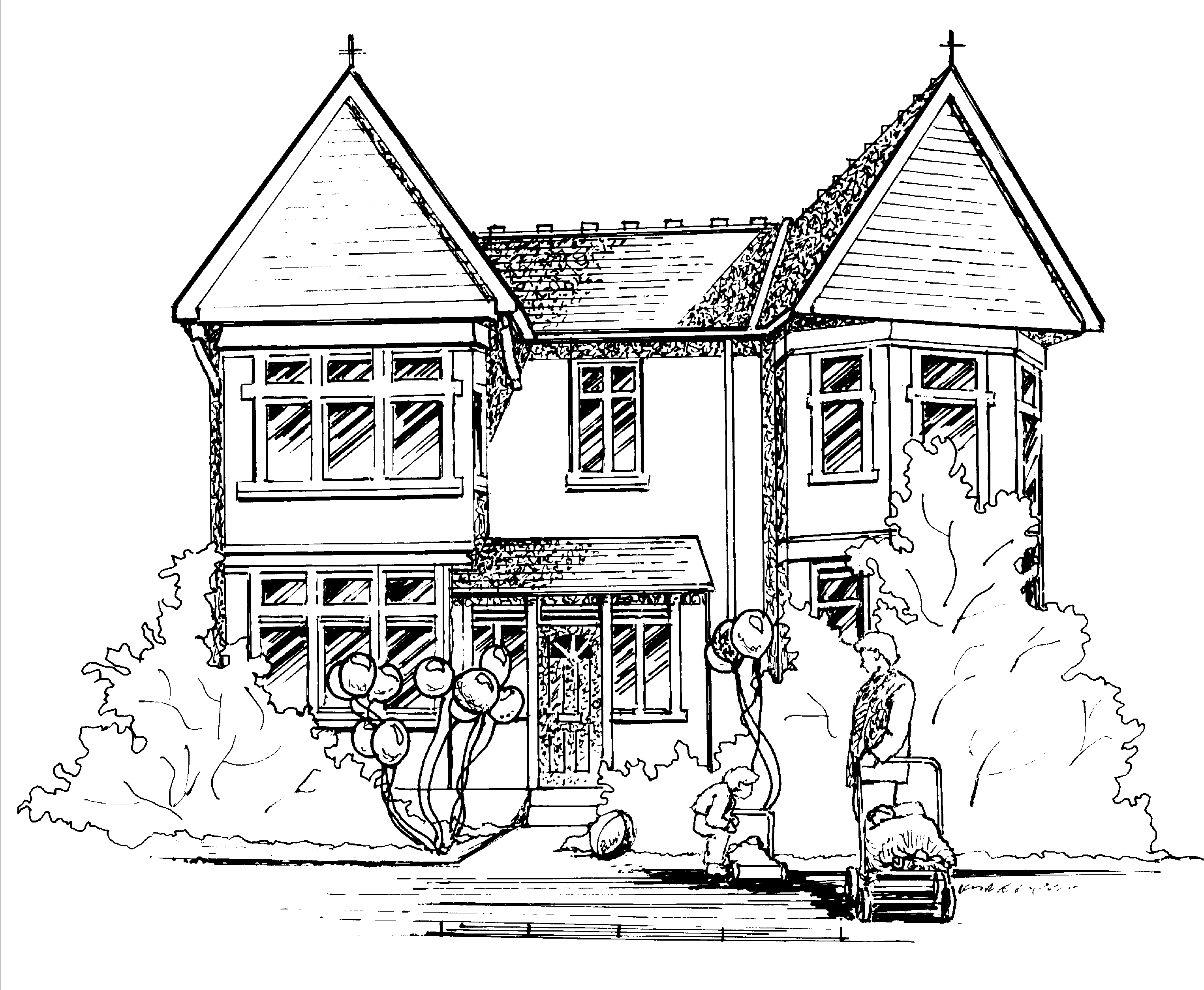 Hi all, I would like to say a very big thank you to all the Mummy’s and Elliot’s Daddy for attending the coffee evening yesterday. We had a very good turn out and it was a good opportunity for parents to meet one another and have a chat. For those who attended I would be interested in any feedback you may have and ask for your permission if we can use it on our website.Baby RoomNext week Baby Room will be getting creative and using their senses to explore paint, glue, ice, cornflour and other messy materials.  Toddler RoomNext week Toddler Room will be doing a ‘Key Week’ whereby Toddler Room staff will be working closely with their key children focusing on their individual next steps and how they can progress further. Pre-School and Nursery ClassNext week our focus children we will be Anoushka, Adarsh and Arjun. If parents can please fill in the focus sheet and return it back to us next week. Our letter of the week next week will be ‘a’ Annie Apple if you could encourage your child to find an object beginning with this letter for them to show to their peers during group discussions. Notices.Annual Leave Next week Jackie S and I (Claire) will be off on annual leave all week and Misha will be off on Friday. Many thanks   Claire.